     2023 жылдың 6 қыркүйегінде 10"А" сыныбымен "Адалдық - адамдықтың белгісі" атты адалдық сағаты өткізілді. Мақсаты:   - оқушылардың бойына адалдық пен адалдық құндылықтарын қалыптастыру;- сыбайлас жемқорлыққа қатысты оқушылардың өз ойлары мен пікірлерін жеткізуі.Оқушылар адалдық туралы құнды ақпарат алып, өз ойларын жеткізе білді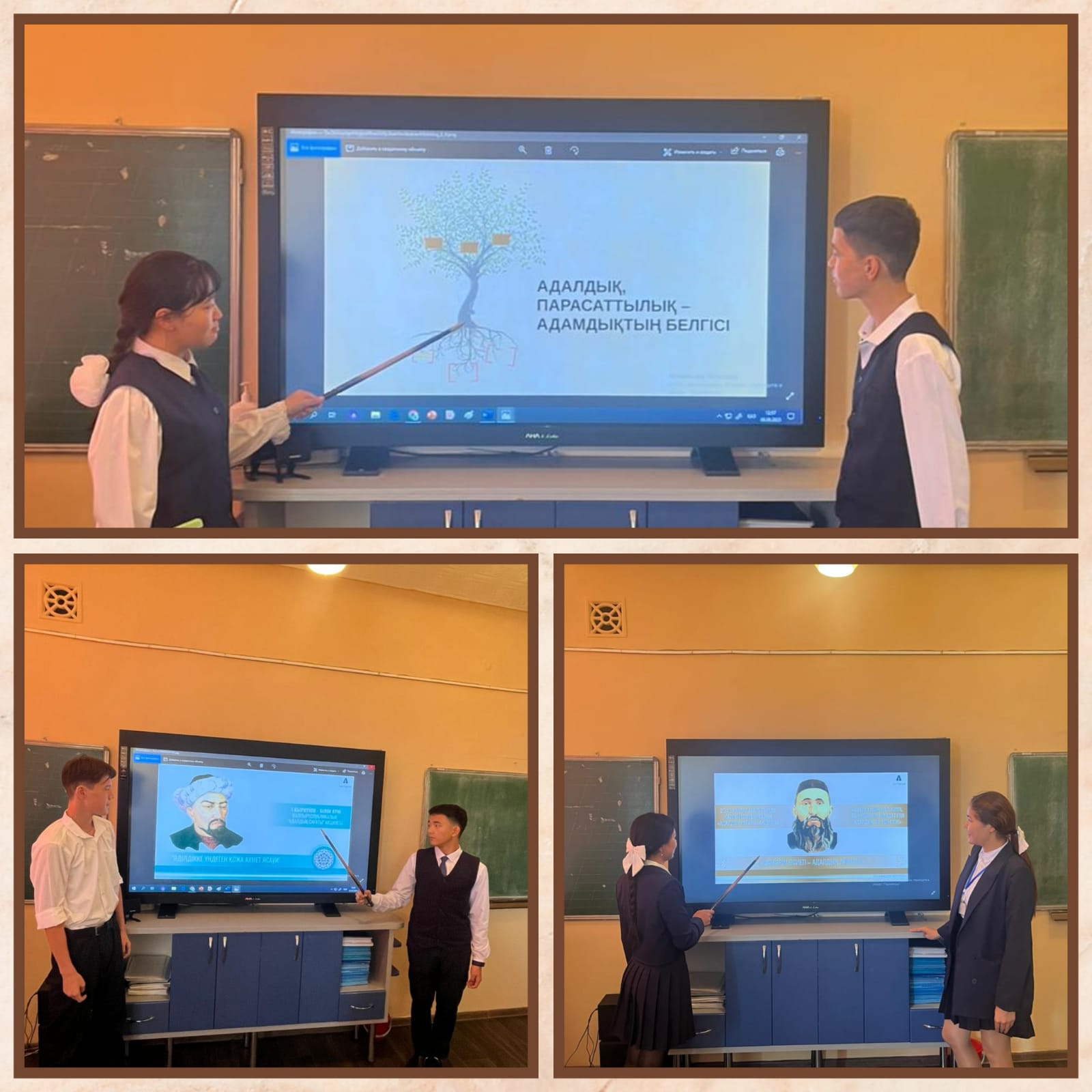 